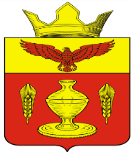 ВОЛГОГРАДСКАЯ ОБЛАСТЬПАЛЛАСОВСКИЙ МУНИЦИПАЛЬНЫЙ РАЙОНАДМИНИСТРАЦИЯ ГОНЧАРОВСКОГО СЕЛЬСКОГО ПОСЕЛЕНИЯПОСТАНОВЛЕНИЕп. Золотариот «24» июля  2017г.                                                                     № 49Об     утверждении   Порядка     списания   и восстановления  в  учёте  задолженности  поденежным обязательствам перед  бюджетом Гончаровского сельского поселения Палласовского     муниципального     района Волгоградской области            В соответствии с  постановлением администрации Волгоградской области от 10.05.2017 № 228-п « Об утверждении Порядка списания с учета и восстановления в учете задолженности по денежным обязательствам перед областным бюджетом», в целях совершенствования правового регулирования вопросов списания и восстановления в учете задолженности по денежным обязательствам перед бюджетом Гончаровского сельского поселения Палласовского муниципального района Волгоградской области, руководствуясь Уставом Гончаровского сельского поселения, Администрация Гончаровского сельского поселенияПОСТАНОВЛЯЕТ:Утвердить Порядок списания и восстановления  в  учете  задолженности  по денежным обязательствам перед бюджетом Гончаровского сельского поселения Палласовского муниципального района  Волгоградской области согласно Приложения.2. Контроль за исполнением настоящего Постановления оставляю за собой. 3. Настоящее Постановление вступает в силу с момента официального опубликования (обнародования). Глава Гончаровского                                                              К. У. Нуркатовсельского поселенияРег 49/2017Приложение к постановлениюадминистрации Гончаровскогосельского поселенияот «24» июля 2017г. № 49Порядок списания и восстановления  в учете задолженности по денежным обязательствам перед бюджетом  Гончаровского сельского поселения Палласовского муниципального района Волгоградской области1. Настоящий Порядок устанавливает правила и условия списания с учета и восстановления в учете задолженности юридических лиц по денежным обязательствам перед бюджетом Гончаровского сельского поселения Палласовского муниципального района Волгоградской области (далее именуется - задолженность).2. Настоящий Порядок распространяется на задолженность юридических лиц  (далее именуются - должники) по обязательствам, возникшим:из договоров и иных сделок;из судебного решения;вследствие причинения вреда;вследствие неосновательного обогащения;по иным основаниям в соответствии с законодательством Российской Федерации и иными правовыми актами, порождающими гражданские права и обязанности.Действие настоящего Порядка не распространяется на задолженность по уплате налогов, сборов, пеней, штрафов и иных обязательных платежей, установленных законодательством об охране окружающей среды, законодательством о налогах и сборах и таможенным законодательством Российской Федерации.3. Списанию с учета в соответствии с настоящим Порядком подлежит задолженность:должников, ликвидированных в установленном законодательством порядке (кроме случаев, когда законодательством Российской Федерации или иными правовыми актами исполнение обязательства ликвидированного должника возложено на другое лицо);по обязательствам (в том числе вытекающим из договора поручительства, государственной, муниципальной и банковской гарантии), прекратившимся по другим основаниям, установленным законодательством Российской Федерации, иными правовыми актами или договором (за исключением случаев прекращения обязательства новацией, прощением долга, отступным, зачетом или исполнением);по требованиям, которые в соответствии с законодательством Российской Федерации считаются погашенными;по обязательствам (сделкам), признанным судом не возникшими (не заключенными), не действительными, исполненными (погашенными);должников, исключенных из единого государственного реестра юридических лиц в порядке, предусмотренном законодательством Российской Федерации о государственной регистрации юридических лиц и индивидуальных предпринимателей.4. Если действующим законодательством и (или) судом установлена обязанность должника по возврату имущества, полученного по недействительной сделке, в том числе по возврату неосновательно приобретенного или сбереженного имущества, задолженность по обязательству, признанному судом недействительным, подлежит списанию с учета с одновременной постановкой на учет задолженности должника по исполнению указанной обязанности по возврату имущества.Если судом установлен факт незаконного получения третьим лицом имущества должника, требования к которому не были удовлетворены в полном объеме в ходе конкурсного производства, задолженность такого должника подлежит списанию с учета в соответствии с настоящим Порядком с одновременной постановкой на учет задолженности указанного третьего лица в размере требований к должнику, оставшихся не погашенными в деле о банкротстве.Если обязательство признано судом не возникшим (сделка признана судом незаключенной) вследствие действий (бездействия) лиц, приведших к причинению ущерба (убытков)  Гончаровскому сельскому поселению Палласовского муниципального района Волгоградской области, и имеется вступившее в силу решение суда, устанавливающее имущественную ответственность данных лиц перед  Гончаровским сельским поселением Палласовского муниципального района Волгоградской области по возмещению указанного ущерба (убытков), то задолженность по такому обязательству (сделке) подлежит списанию с учета с одновременной постановкой на учет требований по имущественной ответственности указанных лиц перед  Гончаровским сельским поселением Палласовского муниципального района Волгоградской области.5. Решение о списании задолженности с учета и решение о восстановлении задолженности в учете принимается администрацией Гончаровского сельского поселения Палласовского муниципального района Волгоградской области или муниципальным казенным учреждением  Гончаровского сельского поселения Палласовского муниципального района Волгоградской области, на балансе которых учитывается задолженность в соответствии с установленными ими правилами с учетом настоящего Порядка.6. Обстоятельства, являющиеся основанием для списания задолженности с учета или восстановления задолженности в учете, подлежат документальному подтверждению. В этих целях администрация Гончаровского сельского поселения Палласовского муниципального района Волгоградской области или муниципальное казенное учреждение Гончаровского сельского поселения Палласовского муниципального района Волгоградской области осуществляют сбор подтверждающих документов и готовят соответствующую информационную справку, содержащую реквизиты подтверждающих документов.7. Информационная справка должна содержать:сведения о наличии задолженности в учете;информацию об основании возникновения задолженности;сведения об основаниях для списания задолженности с учета в соответствии с настоящим Порядком;сведения о наличии (отсутствии) информации о фактах незаконного получения имущества должника третьими лицами (при списании задолженности должника, требования к которому не были удовлетворены в полном объеме в ходе конкурсного производства);сведения о наличии (отсутствии) информации о лицах, на которых законодательством Российской Федерации или иными правовыми актами возложено исполнение обязательства ликвидированного должника;заключение о наличии или отсутствии возможностей и (или) перспектив по принятию мер по взысканию (возврату) задолженности, в том числе направленных на прекращение обстоятельств, являющихся основанием для списания задолженности с учета.8. Списание задолженности с учета или восстановление задолженности в учете производится администрацией Гончаровского сельского поселения Палласовского муниципального района Волгоградской области или  муниципальным казенным учреждением Гончаровского сельского поселения Палласовского муниципального района Волгоградской области, принявшими решение о списании задолженности с учета и (или) решение о восстановлении задолженности в учете в соответствии с требованиями, установленными для списания с учета и (или) восстановления в учете задолженности неплатежеспособных дебиторов.9. Решение о списании задолженности с учета подлежит отмене, а задолженность - восстановлению в учете, если установлено, что решение о списании задолженности с учета было принято с нарушением требований, установленных настоящим Порядком, на основании недостоверных (ошибочных) сведений или если прекратились обстоятельства, послужившие основанием для принятия решения о списании задолженности с учета.Если после принятия решения о списании задолженности с учета привлечены к имущественной ответственности лица, действия (бездействие) которых привели к признанию обязательства не возникшим (сделки незаключенной), либо установлен факт незаконного получения третьими лицами имущества должника, требования к которому не были удовлетворены в полном объеме в ходе конкурсного производства, либо установлены лица, на которых законодательством Российской Федерации или иными правовыми актами возложено исполнение обязательства должника, задолженность по которому была списана с учета, задолженность подлежит восстановлению в учете за этими лицами путем внесения в решение о списании задолженности с учета соответствующих изменений.Восстановление задолженности в учете (постановка на учет) осуществляется администрацией Гончаровского сельского поселения Палласовского муниципального района Волгоградской области или муниципальным казенным учреждением Гончаровского сельского поселения Палласовского муниципального района Волгоградской области, осуществляющим балансовый учет данного вида задолженности.                                                                                           УТВЕРЖДАЮ:                                                                                           Глава Гончаровского                                                                                           сельского поселения                                                                                            ___________ К.У. Нуркатов «__»___________ 2017г.З А К Л Ю Ч Е Н И Е    на проект постановления администрации Гончаровского сельского поселения «Об утверждении Порядка списания и восстановления в  учёте задолженности  по денежным обязательствам перед бюджетом Гончаровского сельского поселения Палласовского муниципального района Волгоградской областиот«24» июля 2017г.                                                                        № 49                                                                                                     	На основании Федерального  закона от 25.12.2008г. №273-ФЗ «О противодействии коррупции», Федеральным законом от 17.07.2009 г. №172-ФЗ «Об антикоррупционной экспертизе нормативных правовых актов и проектов нормативных правовых актов», Постановлением Правительства РФ от 26 февраля 2010 года №96 «Об антикоррупционной экспертизе нормативных правовых актов и проектов нормативных правовых актов» проведена антикоррупционная экспертиза проекта Постановления Гончаровского сельского поселения «Об утверждении Порядка списания и восстановления в  учёте задолженности  по денежным обязательствам перед бюджетом Гончаровского сельского поселения Палласовского муниципального района Волгоградской области с целью выявления в нем коррупциогенных факторов и их последующего устранения. Представленный на антикоррупционную экспертизу проект Постановления Гончаровского сельского поселения «Об утверждении Порядка списания и восстановления в  учёте задолженности  по денежным обязательствам перед бюджетом Гончаровского сельского поселения Палласовского муниципального района Волгоградской области определяет порядок списания и восстановления в  учёте задолженности  по денежным обязательствам перед бюджетом Гончаровского сельского поселения Палласовского муниципального района Волгоградской области.    В результате проведения антикоррупционной экспертизы коррупциогенных факторов, которые способствуют или могут способствовать созданию условий для проявления коррупции в связи с принятием Постановления Гончаровского сельского поселения «Об утверждении Порядка списания и восстановления в  учёте задолженности  по денежным обязательствам перед бюджетом Гончаровского сельского поселения Палласовского муниципального района Волгоградской области не установлено.       Выводы по результатам антикоррупционной экспертизы: представленный проект        Постановления Гончаровского сельского поселения «Об утверждении Порядка списания и восстановления в  учёте задолженности  по денежным обязательствам перед бюджетом Гончаровского сельского поселения Палласовского муниципального района Волгоградской области признается прошедшим антикоррупционную экспертизу, коррупциогенных факторов не выявлено.специалист Администрации Гончаровского сельского поселения